> WRF/WRFV3/test/em_real/namelist.input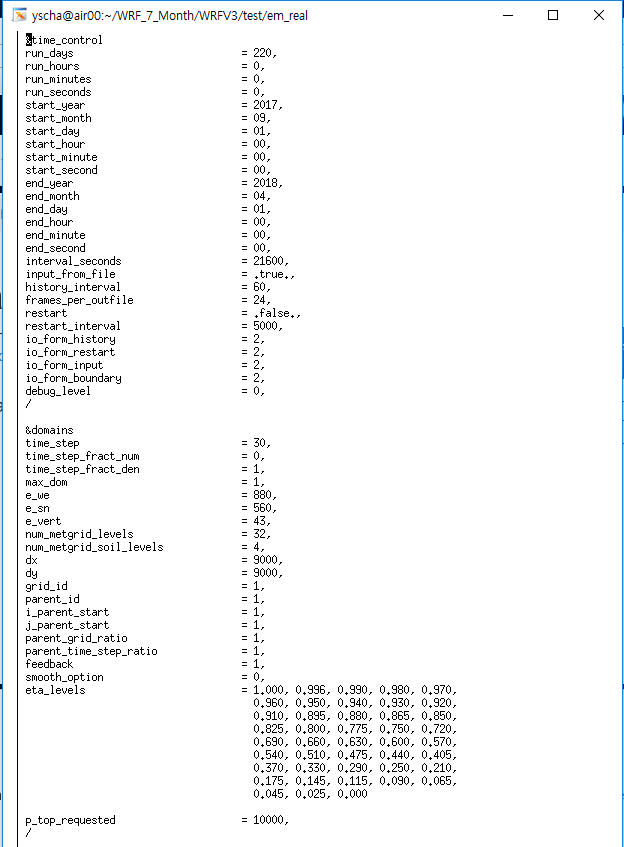 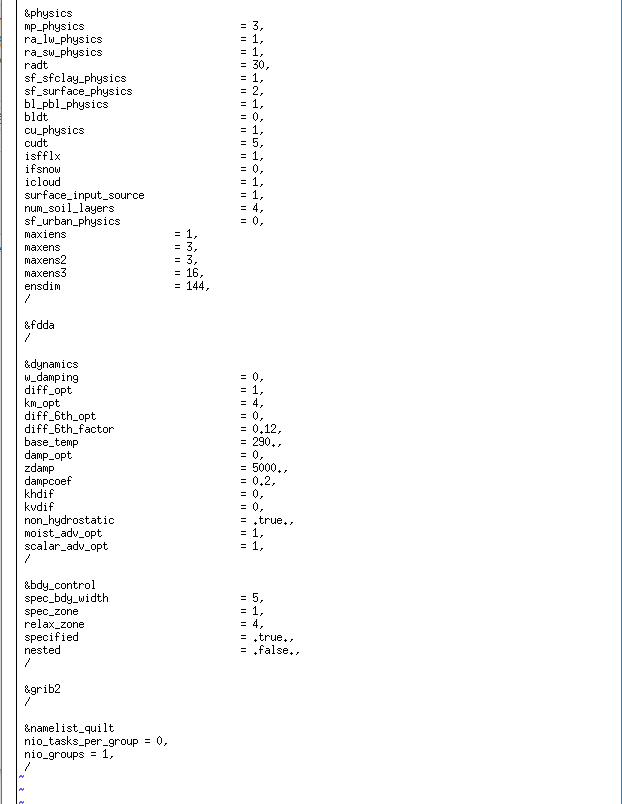 > ncview wrfout_d01_2017-10-01_00\:00\:001. 3D vars - T200h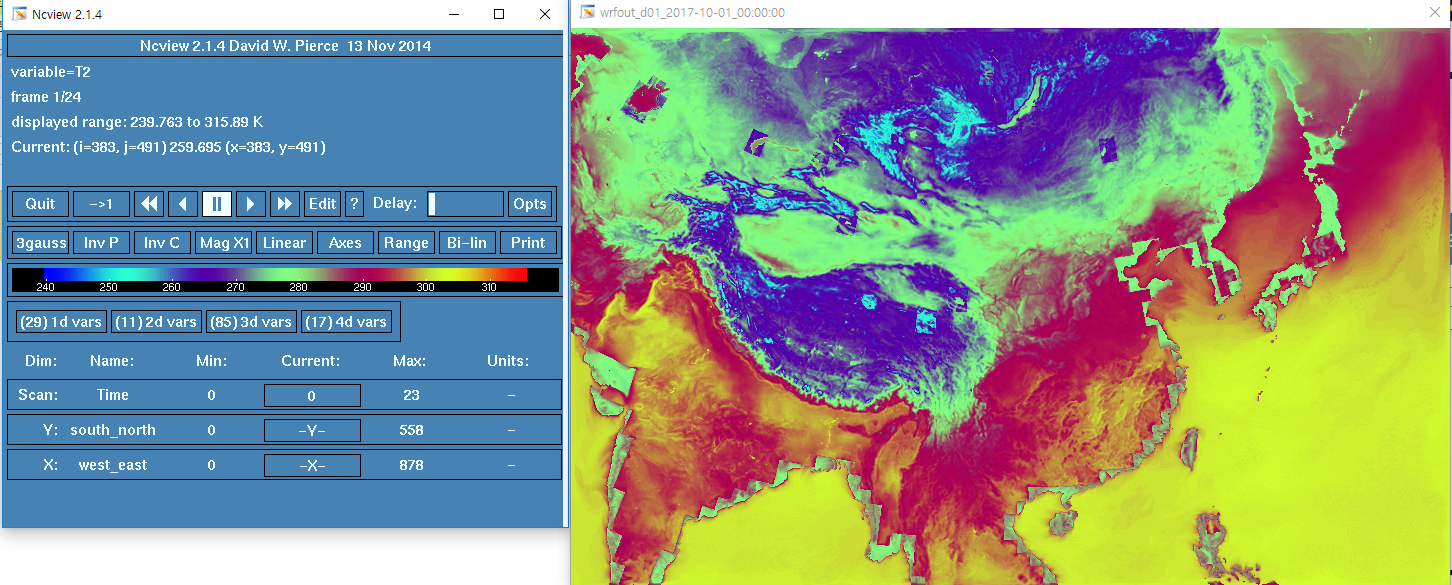 01h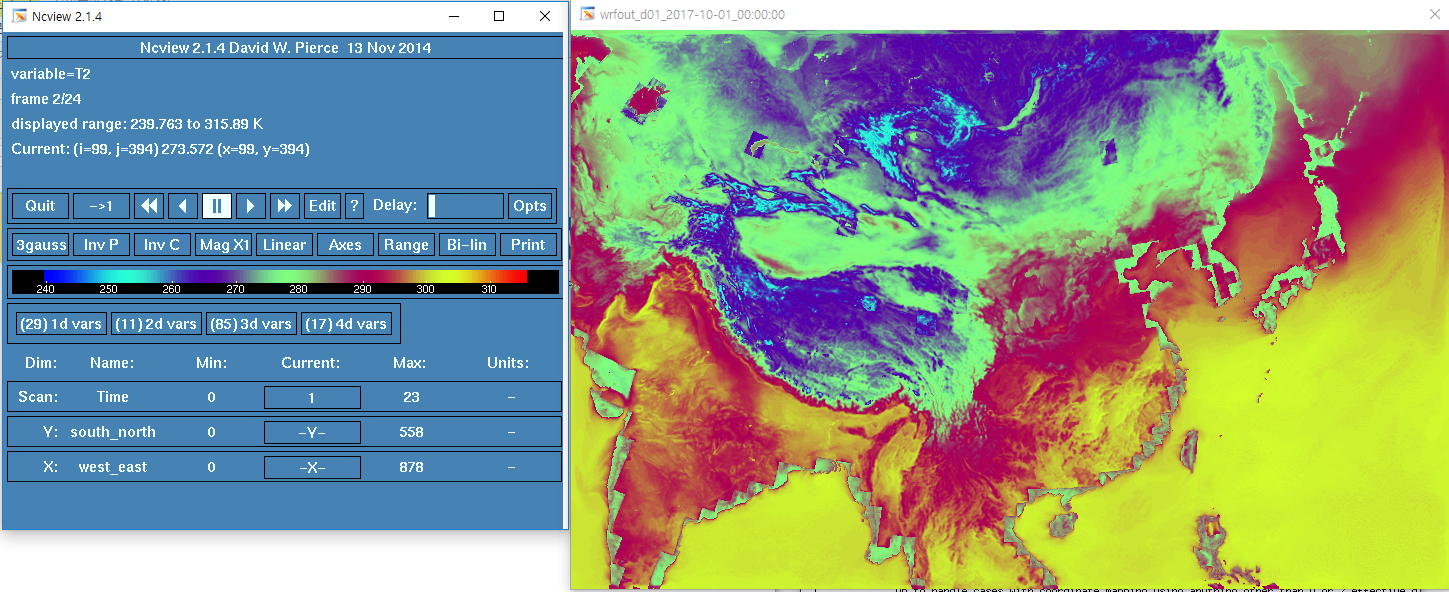 02h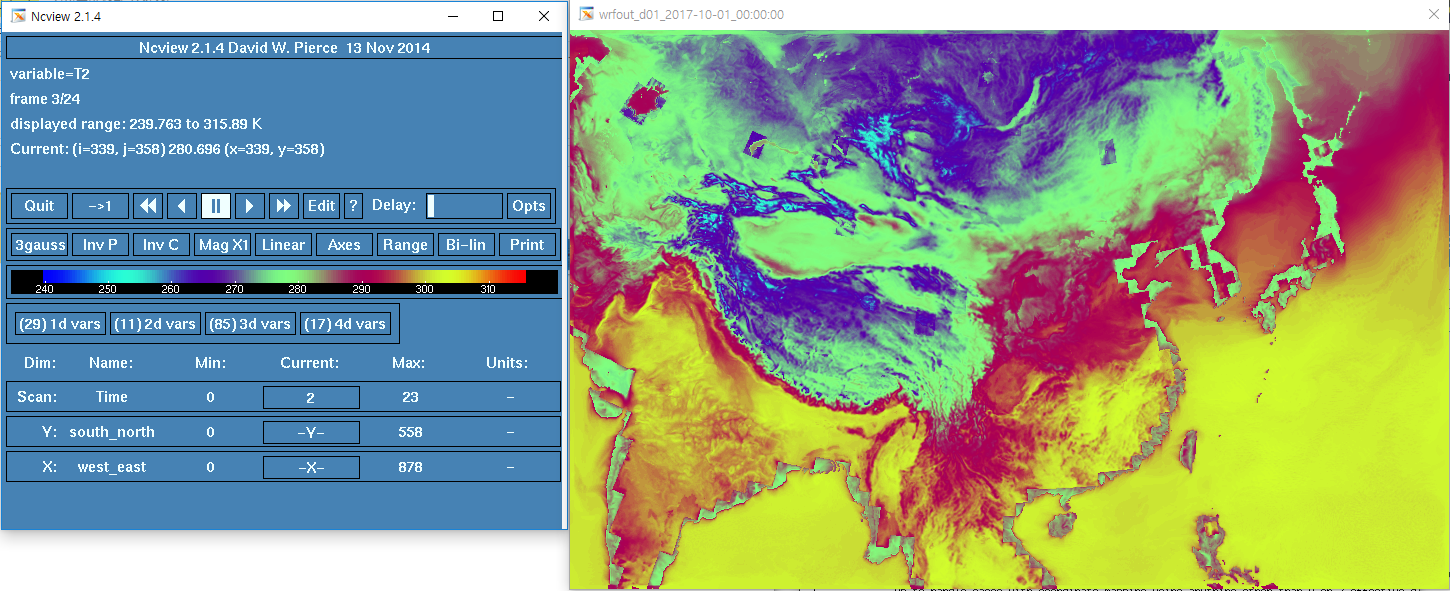 2. 3D vars - ALBEDO00h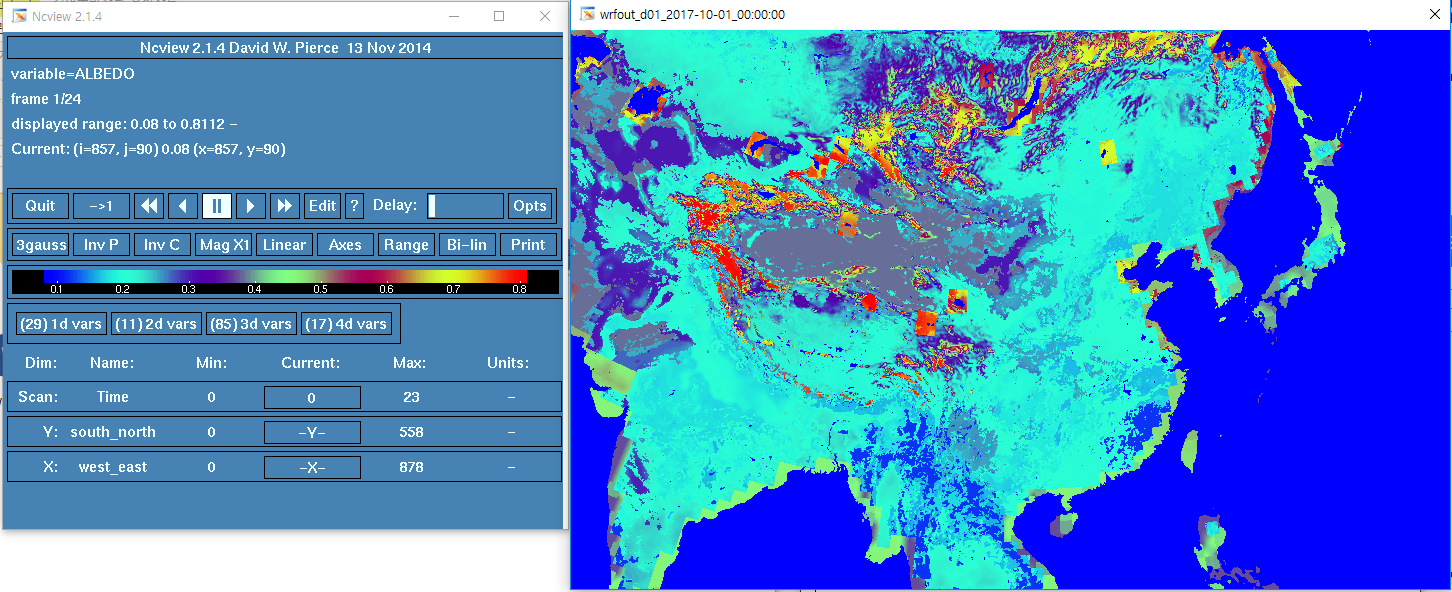 01h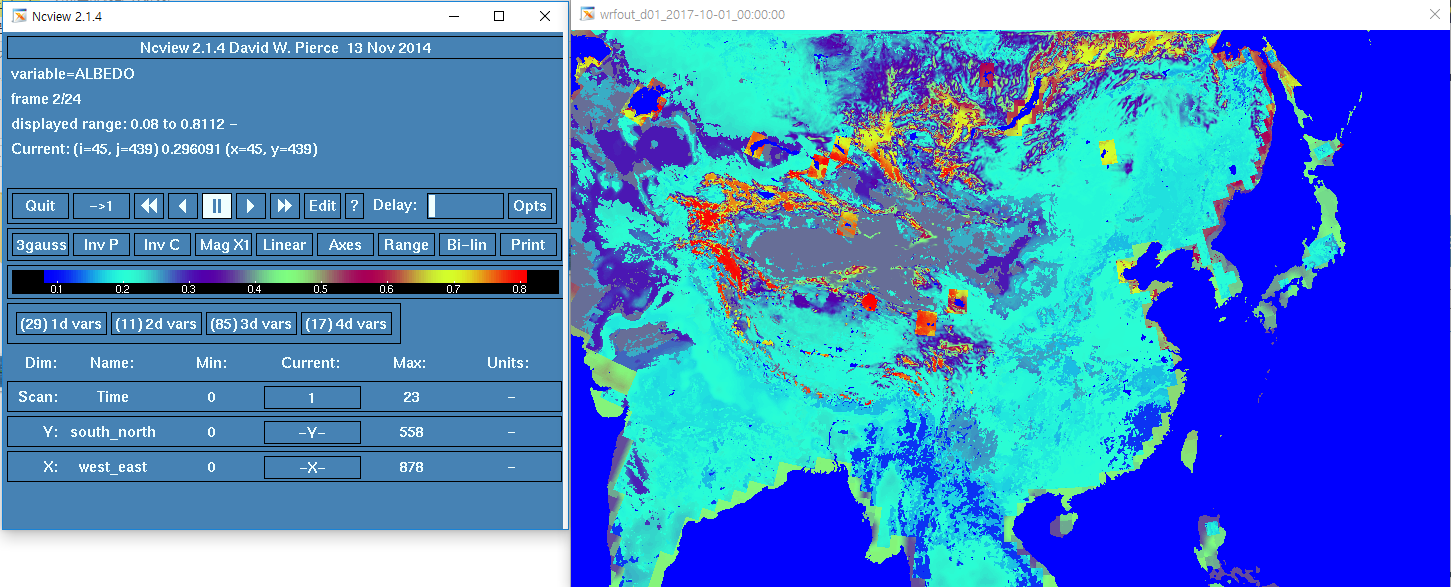 02h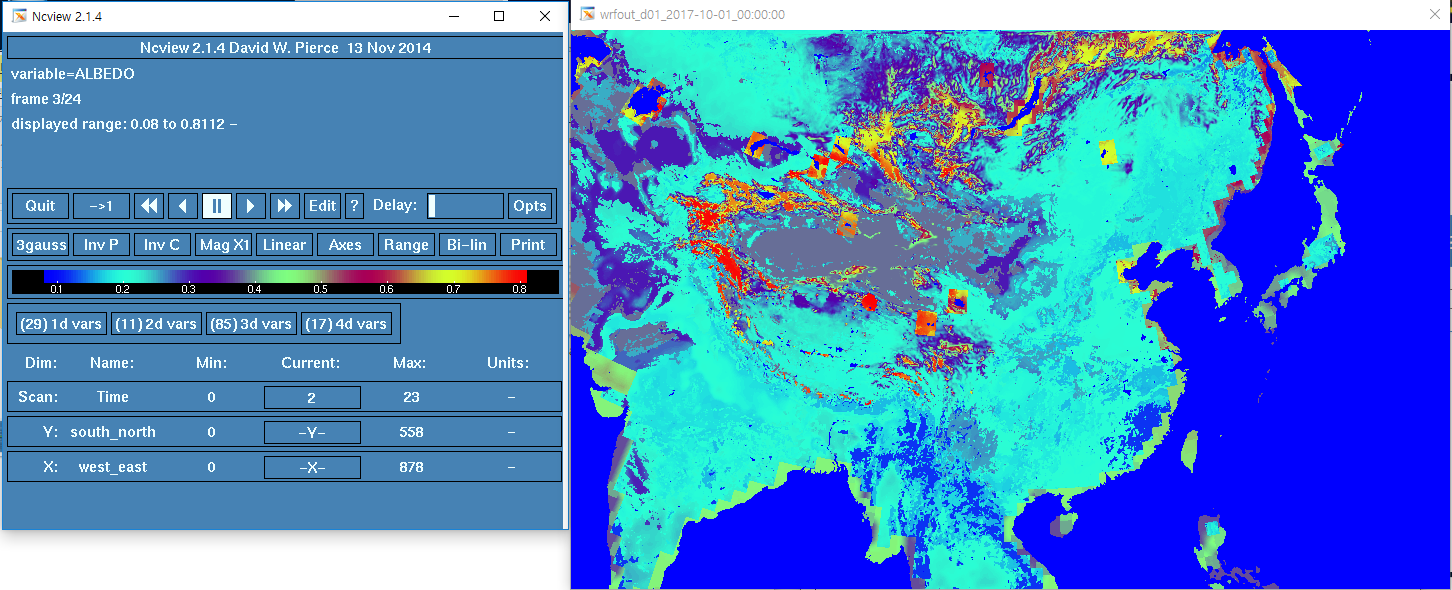 